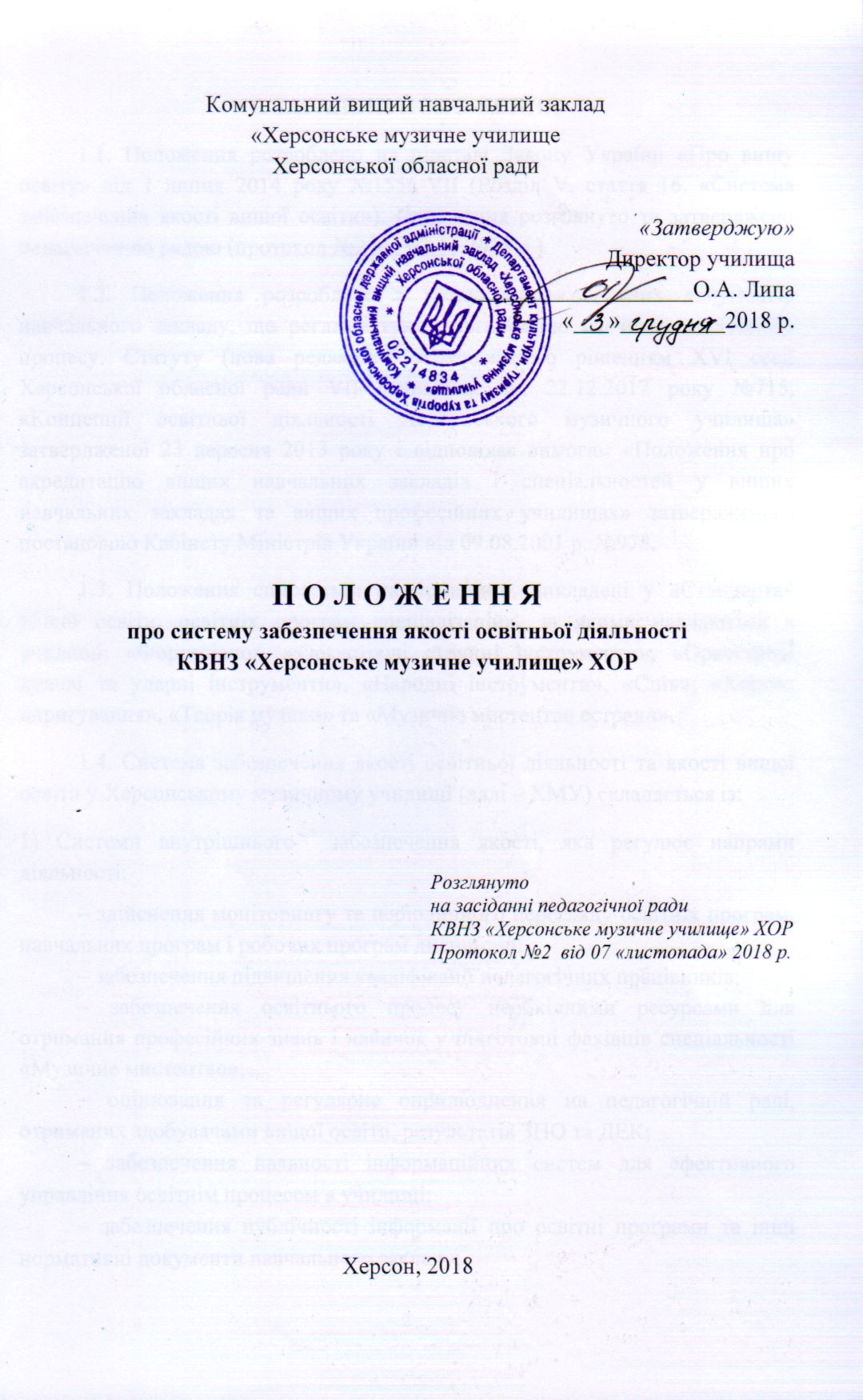 1. ЗАГАЛЬНІ ПОЛОЖЕННЯ1.1. Положення розроблено на підставі Закону України «Про вищу освіту» від 1 липня 2014 року №1556-VII (Розділ V, стаття 16. «Система забезпечення якості вищої освіти»). Положення розглянуто та затверджено педагогічною радою (протокол №2 від 07.11.2018 р.). 1.2. Положення розроблено з урахуванням основних документів навчального закладу, що регламентують організацію навчально-виховного процесу: Статуту (нова редакція), затвердженого рішенням XVI сесії Херсонської обласної ради VII скликання від 22.12.2017 року №715, «Концепції освітньої діяльності Херсонського музичного училища» затвердженої 23 вересня 2013 року і відповідає вимогам «Положення про акредитацію вищих навчальних закладів і спеціальностей у вищих навчальних закладах та вищих професійних училищах» затвердженого постановою Кабінету Міністрів України від 09.08.2001 р. №978.1.3. Положення спирається на принципи, викладені у «Стандартах вищої освіти, освітніх програм спеціалізацій», за якими навчаються в училищі: «Фортепіано», «Оркестрові струнні інструменти», «Оркестрові духові та ударні інструменти», «Народні інструменти», «Спів», «Хорове диригування», «Теорія музики» та «Музичне мистецтво естради».  1.4. Система забезпечення якості освітньої діяльності та якості вищої освіти у Херсонському музичному училищі (далі – ХМУ) складається із: 1) Системи внутрішнього  забезпечення якості, яка регулює напрями діяльності:– здійснення моніторингу та періодичного перегляду освітніх програм, навчальних програм і робочих програм дисциплін; – забезпечення підвищення кваліфікації педагогічних працівників; – забезпечення освітнього процесу необхідними ресурсами для отримання професійних знань і навичок у підготовці фахівців спеціальності «Музичне мистецтво»; – оцінювання та регулярне оприлюднення на педагогічній раді, отриманих здобувачами вищої освіти, результатів ЗНО та ДЕК; – забезпечення наявності інформаційних систем для ефективного управління освітнім процесом в училищі; – забезпечення публічності інформації про освітні програми та інші нормативні документи навчального закладу; – контроль якості проведення навчальних занять та якості знань студентів; – запобігання академічному плагіату у навчально-методичних роботах педагогічних працівників ХМУ. 2) Системи зовнішнього забезпечення якості освіти в ХМУ включає: – оновлення освітніх програм з усіх спеціалізацій; 
– ліцензування спеціальності;
– акредитацію рівня навчального закладу, згідно з графіком експертної ради Міністерства освіти і науки України; 
– відповідність навчальних  планів і програм підготовки фахівців вимогам кваліфікаційного рівня «Молодший спеціаліст»; 
– співпрацю з роботодавцями щодо контролю за якістю підготовки фахівців; 
– проведення державної атестації випускників. 1.5. Система внутрішнього забезпечення якості освіти здійснює контроль за:– навчально-методичним забезпеченням освітньої діяльності в училищі; 
– матеріально-технічним забезпеченням освітньої діяльності. 2. ПРИНЦИПИ ТА ПРОЦЕДУРИ СИСТЕМИ ВНУТРІШНЬОГО ЗАБЕЗПЕЧЕННЯ ЯКОСТІ ВИЩОЇ ОСВІТИ ХМУ2.1. Система забезпечення якості вищої освіти ХМУ (система внутрішнього забезпечення якості) спирається на принципи: – відповідності національним та європейським стандартам якості вищої освіти; – автономії вищого навчального закладу, який несе відповідальність за забезпечення якості освітньої діяльності та якості підготовки студентів за спеціальністю «Музичне мистецтво»; – системного підходу, який спирається на комплекс різноманітних заходів, що працюють на всіх етапах навчально-виховного процесу професійної підготовки студентів; – підвищення якості підготовки спеціалістів відповідно до вимог сучасності; – відкритості інформації на всіх етапах забезпечення якості навчально-виховного процесу; – здійснення моніторингу якості підготовки професійних фахівців у ХМУ; – залучення студентів, роботодавців до процесу забезпечення якості освіти; – впровадження сучасних методів навчання та виховання; – забезпечення творчої діяльності учасників освітнього процесу; участь в українських, Міжнародних конкурсах, семінарах, олімпіадах; – формування якісного контингенту студентів – профорієнтаційна, рекламно-агітаційна робота та підготовка абітурієнтів у секторі педагогічної практики. Співпраця з Обласним навчально-методичним центром культури і мистецтва (далі – ОНМЦК і М) з питань набору; – підготовки конкурентоспроможних фахівців, забезпечення розвитку та набуття ними необхідних загальних та фахових компетентностей відповідно до освітніх рівнів Національної рамки кваліфікацій та можливостей для розвитку особистості; – підготовки молоді до активного життя в демократичному суспільстві, закладення основи для їх професійної кар’єри й особистого розвитку. 2.2. Процедури забезпечення якості вищої освіти в ХМУ організовані відповідно до вимог п. 2 статті 16 Закону України «Про вищу освіту»: – моніторинг та періодичний перегляд освітніх програм з метою удосконалення їх змісту та відповідності сучасним вимогам; – підвищення кваліфікації педагогічних працівників; – підвищення якості контингенту студентів училища; – забезпечення навчально-методичних та матеріально-технічних ресурсів для організації освітнього процесу в училищі; – забезпечення відкритості інформації про діяльність училища; – створення ефективних методів запобігання та виявлення академічного плагіату в навчально-методичних роботах педагогічних працівників навчального закладу; – забезпечення наявності необхідних ресурсів: кадрових, фінансових, матеріально-технічних, інформаційних, навчально-методичних тощо) для організації освітнього процесу та підтримки здобувачів вищої освіти; – забезпечення творчої діяльності учасників освітнього процесу; – забезпечення необхідних умов для набуття професійного рівня, що відповідає вимогам сучасності; – розвиток інформаційних систем з метою підвищення ефективності управління освітнім процесом; – забезпечення публічності інформації про освітні програми та основні напрями освітньої та творчої діяльності училища;– контроль за: • посиленням кадрового потенціалу училища; • удосконаленням навчально-методичного забезпечення освітньої діяльності; • якістю проведення навчальних занять; • якістю знань студентів.3. СИСТЕМА ПЛАНУВАННЯ ОСВІТНЬОЇ ДІЯЛЬНОСТІ: РОЗРОБКА, ЗАТВЕРДЖЕННЯ, МОНІТОРИНГ І ПЕРІОДИЧНИЙ ПЕРЕГЛЯД ОСВІТНІХ ПРОГРАМ3.1. Освітні програми для здобуття освітнього ступеня молодшого спеціаліста розроблені відповідно до вимог стандартів вищої освіти, затверджених наказом МОН України від 30.05.2014 р. № 668 «Про затвердження і введення в дію складових галузевих стандартів вищої освіти в галузі знань 0202 «Мистецтво». В училищі складено освітні програми за всіма спеціалізаціями, в них визначено вимоги до рівня освіти осіб, які можуть навчатись за цими програмами, перелік навчальних дисциплін і логічна послідовність їх вивчення, кількість кредитів ЄКТС, необхідних для виконання програм, а також очікувані результати навчання (компетентності), якими повинен оволодіти здобувач вищої освіти I рівня акредитації. 3.2. Відповідно до вимог освітніх програм за спеціальністю «Музичне мистецтво» в ХМУ розроблено навчальні плани і навчально-методичні комплекси дисциплін. 3.3. На підставі освітньо-професійної програми за кожною спеціалізацією в ХМУ періодично переглядаються та уточнюються навчальні плани, навчальні програми та робочі навчальні програми. Це здійснюється відповідно до вимог сучасної професійної освіти, з урахуванням новітніх тенденцій освітнього процесу в Україні.3.4. Перегляд освітніх програм відбувається за результатами їхнього моніторингу. Моніторинг освітніх програм ХМУ спирається на загальні принципи освітнього моніторингу: – системність, – об’єктивність, – перспективність, – відкритість, – оперативність. 3.5. Специфікою освітніх програм ХМУ є варіативна частина навчальних планів училища (вибіркові компоненти освітнього процесу) та дисципліни для отримання додаткової кваліфікації «керівник аматорського колективу». 3.6. Загальне керівництво і контроль всіх аспектів реалізації освітніх програм у ХМУ здійснюється заступником директора з навчально-виховної роботи та директором училища. 4. ФОРМУВАННЯ ЯКІСНОГО КОНТИНГЕНТУ ЗДОБУВАЧІВ ВИЩОЇ ОСВІТИ4.1. Формування якісного контингенту студентів здійснюється на основі системи різноманітних заходів, які щорічно обговорюються на засіданнях педагогічної та навчально-методичної рад і затверджуються в плані профорієнтаційної роботи училища. 4.2. Базовими напрямами формування якісного контингенту студентів у ХМУ є: – співпраця з початковими спеціалізованими мистецькими навчальними закладами Херсонської області (ПСМНЗ, а саме: дитячі музичні школи, школи мистецтв, будинки художньої творчості, вокально-естрадні студії, ліцеї мистецтв тощо) та з ОНМЦК і М з цього питання;– робота сектору педагогічної практики на базі ХМУ з підготовки обдарованих дітей для вступу до училища; – заходи профорієнтаційної, агітаційної роботи, що здійснюється силами викладачів, адміністрації училища. 4.3. Якість контингенту студентів забезпечують заходи, що системно та послідовно проводяться навчальним закладом: – профорієнтаційна, агітаційна робота, що здійснюється силами педагогічних працівників училища; – навчання у секторі педагогічної  практики, яке відбувається протягом 6-8 років і здійснюється силами педагогів-консультантів та студентів училища у руслі формування майбутнього контингенту студентів училища та набуття студентами навчального закладу педагогічних навичок на практиці; – підготовка абітурієнтів у секторі педагогічної практики, що проводиться педагогами-консультантами та студентами старших курсів училища для досягнення відповідного рівня вимог до вступних іспитів; – проведення у ПСМНЗ, ЗОШ міста та області лекцій-концертів; – участь викладачів училища в організації та проведенні міських, обласних та Всеукраїнських творчих фестивалів і конкурсів, показових академічних концертів із фахових дисциплін серед учнів старших класів ПСМНЗ; – участь викладачів училища у журі вище зазначених конкурсів; – організація на базі ХМУ олімпіад з теорії музики та музичної літератури серед учнів дитячих музичних шкіл та шкіл естетичного виховання м. Херсона і області;– залучення провідних викладачів до участі у навчально-виховному процесі у секторі виробничої практики, що функціонує на базі училища. – проведення консультацій для абітурієнтів протягом навчального року; – організація роботи приймальної комісії. 4.4. Відповідальні: заступник директора з навчально-виховної роботи, завідувач навчально-методичного кабінету. 5. СИСТЕМА ОЦІНЮВАННЯ ЗДОБУВАЧІВ ВИЩОЇ ОСВІТИ ТА ПЕДАГОГІЧНИХ ПРАЦІВНИКІВ5.1. Оцінювання студентів, надалі здобувачів вищої освіти та педагогічних працівників ХМУ проводиться щорічно та регулярно оприлюднюється на інформаційних стендах та веб-сайті училища. 5.2. Система оцінювання знань студентів включає вхідний, поточний, семестровий, підсумковий контроль, державну атестацію студентів, ЗНО.5.3. Функції проведення різних форм контролю:– вхідний контроль проводиться на початку навчання в училищі з метою виявлення рівня попередньої підготовки, необхідної для засвоєння освітньої програми спеціалізації за якою прийшов навчатися здобувач та надання практичної індивідуальної допомоги студентам у поповненні необхідних знань; – поточний контроль здійснюється протягом семестру під час проведення аудиторних занять з метою забезпечення зворотного зв’язку між педагогічними працівниками та студентами у процесі навчання;– підсумковий контроль-семестровий, який проводиться у формі екзамену, диференційованого заліку чи заліку (відповідно до навчального плану та графіку навчального процесу), демонструє ступінь та якість засвоєння студентом знань, умінь і навичок в обсязі навчального матеріалу, визначеного навчальною та робочою програмою дисципліни; 5.4. Державна атестація здобувачів вищої освіти в ХМУ проводиться за акредитованою спеціальністю та завершується видачею документів встановленого зразка про присвоєння відповідного ступеня освіти та присвоєння здобутої кваліфікації. Атестацію проходить кожен студент після повного виконання ним навчального плану. Атестація здійснюється відкрито і гласно. 5.5. Оцінювання педагогічних працівників ХМУ проводиться щорічно у формі обговорення на циклових комісіях виконання індивідуальних планів на поточний навчальний рік за наступними позиціями: 1) якість виконання навчальної роботи; 2) обсяг та якість виконання навчально-методичної роботи: – проведення майстер-класів, показових уроків, лекцій, консультацій для педагогів і учнів; – розробка (перегляд, оновлення) типових та робочих програм дисциплін, підготовка методичних розробок з окремих тем, розділів програми; – участь у роботі державних атестаційних, екзаменаційних комісій; – участь у роботі журі музичних конкурсів, фестивалів тощо; – створення перекладань, транскрипцій; – укладання та редагування збірок лекцій, нотних збірників, хрестоматій, шкіл гри тощо; – виступи на конференціях, симпозіумах, під час проведення круглих столів;– створення та демонстрація презентацій.3) участь у навчально-методичній роботі: – організація перегляду в училищі презентацій, майстер-класів, показових уроків викладачів або колективів з інших навчальних закладів, або музичних організацій; – організація концертів, конференцій, круглих столів, конкурсів; 4) участь у громадській роботі:– робота в громадських організаціях, фондах, художніх радах, оргкомітетах конкурсів, фестивалів, оглядів тощо; – участь в організації концертів циклових комісій; 5) виконавська та творча робота: – концертна діяльність педагогічних працівників ХМУ; – концертна діяльність класу; – записи на CD, DVD тощо; – участь у концертах, музичних зборах просвітницького характеру як в училищі, так і за його межами.5.6. Щорічний аналіз результатів оцінювання здобувачів вищої освіти та педагогічних працівників сприяє створенню в училищі системи контролю за якістю вищої освіти та постійному її оновленню з врахуванням сучасних вимог освітнього процесу. 5.7. Відповідальні: заступник директора з навчально-виховної роботи, завідувач навчально-методичного кабінету, завідувач відділення.6. ПОСИЛЕННЯ ПРАКТИЧНОЇ ПІДГОТОВКИ ЗДОБУВАЧІВ ВИЩОЇ ОСВІТИ6.1. Організація практичної підготовки студентів здійснюється відповідно до «Положення про організацію освітнього процесу в КВНЗ “Херсонське музичне училище” ХОР» та «Положення про проведення практики студентів у ХМУ» є обов’язковою складовою підготовки фахівців спеціальності «Музичне мистецтво» і планомірною, цілеспрямованою діяльністю щодо поглибленого здобуття студентами теоретичних знань і набуття практичних навичок з обраного фаху на різних етапах навчання. 6.2. Метою практики є закріплення і розвиток знань, умінь і навичок та набуття студентами професійних компетентностей для подальшого їх використання у реальних виробничих умовах. 6.3. Види і тривалість практики визначаються вимогами стандарту вищої освіти та затверджені в «Положенні про проведення практики студентів КВНЗ “Херсонське музичне училище” ХОР». Протягом навчання студенти, відповідно до спеціалізацій, проходять наступні види практик: педагогічна, концертно-виконавська, лекторська, концертмейстерська, робота з оркестром, робота з хором. 6.4. Базою педагогічної та концертмейстерської практик здобувачів вищої освіти ХМУ є сектор педагогічної практики, що працює при училищі.6.5. Концертно-виконавську, лекторську практики, практику роботи з хором та оркестрами здобувачі вищої освіти ХМУ проходять у музичних установах та організаціях, у ПСМНЗ міста Херсона, згідно з укладеними ХМУ договорами. 6.6. Визначення баз практики здійснюється цикловою комісією на основі прямих договорів із організаціями, установами незалежно від їх організаційно-правових форм.6.7. Навчальний процес сектору педагогічної та концертмейстерської практик здійснюється студентами та педагогами-консультантами практики.6.8. Моніторинг якості організації практики забезпечують щорічні опитування студентів, випускників, потенційних роботодавців, а також існує система студентського моніторингу якості освітнього процесу. 6.9. Відповідальність за організацію та проведення практики покладається на керівника практики. Загальну організацію практики та контроль за її проведенням здійснює завідувач навчально-методичного кабінету. Безпосереднє навчально-методичне керівництво і виконання програми практики забезпечують відповідні циклові комісії училища під керівництвом завідуючих секторами практики.7. ПІДВИЩЕННЯ КВАЛІФІКАЦІЇ ПЕДАГОГІЧНИХ ПРАЦІВНИКІВ7.1. Метою підвищення кваліфікації викладачів училища є формування якісного педагогічного складу ХМУ, що спрямоване на розв’язання кадрових проблем, реалізацію механізмів кар’єрного росту педагогічних працівників, їх мотивації до якісної професійної діяльності та соціального захисту тощо. 7.2. Проведення навчально-методичних конференцій та семінарів-практикумів на спеціалізованих циклових комісіях училища для підвищення кваліфікації педагогічних працівників ДШЕВ з метою актуалізації проблем сучасної музичної освіти. 7.3. Регулярна робота педагогічних працівників в журі та оргкомітетах конкурсів, фестивалів обласного рівня. 7.4. Постійна практика використання інших форм підвищення кваліфікації: – розгалужена система взаємовідвідування занять та показових лекцій викладачів, академічних та сольних концертів, майстер-класів для викладачів та студентів, що сприяє безпосередньому обміну педагогічним досвідом; – творча робота над сценаріями та постановкою масових видовищ, свят, концертів, мистецьких фестивалів тощо;7.5. Системність та послідовність різноманітних заходів та видів діяльності для підвищення кваліфікації педагогічних працівників, які щорічно проводяться в навчальному закладі, створює умови для постійного зростання рівня освітньої діяльності, орієнтованого на вимоги сьогодення, та забезпечує необхідне наукове і методичне підґрунтя для творчої діяльності учасників освітнього процесу. 7.6. Загальне керівництво і контроль всіх аспектів реалізації діяльності для підвищення кваліфікації педагогічних працівників у ХМУ здійснюється відповідними підрозділами, заступником директора з навчально-виховної роботи, членами методичного кабінету та методичної ради, директором. 8. ЗАБЕЗПЕЧЕННЯ ЯКОСТІ КАДРОВОГО СКЛАДУ8.1. Відповідно до Закону України «Про вищу освіту», розділ VII, стаття 58, п.2, на посади педагогічних працівників приймаються особи, фізичний і психічний стан яких дозволяє здійснювати педагогічну діяльність та які мають освітню або професійну кваліфікацію, що відповідає вимогам, встановленим законодавством.8.2. Кандидатури претендентів на заміщення посад педагогічних працівників обговорюються на засіданнях циклових комісій.8.3. За результатами обговорення циклових комісій, навчальної частини простою більшістю голосів присутніх ухвалюються висновки про професійні якості претендентів і затверджуються наказом директора.8.4. Організація роботи педагогічних працівників здійснюється відповідно до «Посадової інструкції КВНЗ “ Херсонське музичне училище ” ХОР». 8.5. Основним документом планування та обліку роботи педагогічних працівників училища є Індивідуальний план роботи педагогічного працівника. В Індивідуальному плані зазначають усі види робіт, що плануються на навчальний рік. Основними видами робіт є навчальна, методична та організаційна. Індивідуальні плани розглядаються на засіданні циклової комісії й затверджуються завідувачем циклової комісії. Індивідуальний план завідувача циклової комісії затверджує заступник директора з навчально-виховної роботи. 8.6. Не рідше одного разу на 5 років, відповідно до Положення Міністерства культури України «Про атестацію педагогічних працівників навчальних закладів та навчально-методичних установ сфери культури» від 12 липня 2018 року №628, проводиться чергова атестація всіх працівників на відповідність обійманій посаді та кваліфікаційній категорії.8.7. Для проходження чергової або позачергової атестації щорічно наказом директора затверджується склад атестаційної комісії, до якого входять: директор, заступник директора з навчально-виховної роботи, завідувач навчально-методичного кабінету, завідувачі цикловими комісіями ХМУ. 8.8. Відповідальні: завідувачі цикловими комісіями училища, старший інспектор з кадрів, заступник директора з навчально-виховної роботи та директор.9. ЗАБЕЗПЕЧЕННЯ НАЯВНОСТІ НЕОБХІДНИХ РЕСУРСІВ ДЛЯ ОРГАНІЗАЦІЇ ОСВІТНЬОГО ПРОЦЕСУ ТА ПІДТРИМКИ ЗДОБУВАЧІВ ВИЩОЇ ОСВІТИ9.1. Забезпечення необхідними ресурсами освітнього процесу в училищі відповідає ліцензійним та акредитаційним вимогам. 9.2. Матеріально-технічна база училища повністю пристосована для підготовки фахівців. Освітній процес здійснюється в двох навчальних корпусах, забезпеченість аудиторіями складає 100%. 9.3. Освітній процес забезпечено навчальною, методичною літературою на паперових та електронних носіях завдяки фондам бібліотеки училища. Є читальна зала училища. Налічуються значні фонди лабораторії звукозапису (відділ технічних засобів навчання). Все це забезпечує ефективне засвоєння знань з дисциплін усіх циклів навчального плану. 9.4. Відповідно до потреб навчально-виховного процесу більшість аудиторій для лекційних та практичних занять обладнані сучасними технічними засобами навчання. Якості концертної діяльності сприяє спеціальне оснащення лабораторії звукозапису. 9.5. Кабінети  училища забезпечені музичними інструментами, що створює умови для індивідуальних і практичних занять за розкладом та самостійних занять студентів у позааудиторний час.9.6. Самостійна робота студентів, яка є засобом засвоєння здобувачами вищої освіти навчального матеріалу в позааудиторний час, регламентується робочими навчальними планами щодо вивчення конкретної дисципліни.9.7. Самостійна робота студентів забезпечена діяльністю таких підрозділів училища: – бібліотека та читальний зал, фонди яких складаються з нотної, музикознавчої, мистецтвознавчої, гуманітарної та художньої літератури; – навчальні аудиторії, де розташовані комп’ютери з установленим спеціалізованим програмним забезпеченням, відеоплеєрами, необхідним для вивчення дисциплін, пов’язаних із використанням сучасних технічних засобів навчання; – лабораторія звукозапису (відділ  технічних засобів навчання), яка має в наявності записи концертних виступів, концертів, опер, балетів, архівних записів видатних виконавців минулого, концертних програм сьогодення, що на сьогоднішній день робить її унікальним архівом музичного училища. 9.8. Самостійна робота студентів забезпечується можливістю вільного використання фондів та технічних засобів бібліотеки, читального залу, а також музичних інструментів та приміщення навчального закладу з метою проведення репетиційної роботи. 9.9. Оцінювання рівня забезпечення ресурсами освітнього процесу та підтримки здобувачів вищої освіти здійснюється шляхом соціологічних опитувань студентів, що проводяться соціальним педагогом та психологом училища, а також – студентського моніторингу освітнього процесу на засіданнях студентського парламенту. 9.10. Загальне керівництво і контроль всіх аспектів діяльності училища із забезпечення наявності необхідних ресурсів для організації освітнього процесу ХМУ здійснюється керівниками відповідних підрозділів, соціальним педагогом, завідувачем денного відділення, заступником директора з навчально-виховної роботи. 10. ЗАБЕЗПЕЧЕННЯ ПУБЛІЧНОСТІ ІНФОРМАЦІЇ ПРО ДІЯЛЬНІСТЬ УЧИЛИЩА10.1. Херсонське музичне училище забезпечує публічність інформації про освітні програми, вступну компанію, фінансову звітність, про роботу циклових комісій, матеріально-технічну базу, про роботу в секторі педагогічно практики, творчих конкурсів, участь у професійних концертах студентів тощо, згідно з наказом Міністерства освіти і науки України від 19.02.2015 р. №166 «Деякі питання оприлюднення інформації про діяльність вищих навчальних закладів». 10.2. Офіційний сайт училища забезпечено інформацією, яка підлягає обов’язковому оприлюдненню відповідно до вимог Закону України «Про вищу освіту». Основні інформаційні розділи: 1) документи, що регламентують діяльність училища; 2) структура, історія та сучасні напрями діяльності навчального закладу; 3) загальні аналітичні матеріали про діяльність училища; 4) інформація з кадрових питань;5) інформація, пов’язана з організацією освітнього процесу (інформація про освітні програми, контингент студентів, а також детальна інформація про спеціалізації, їх історію та традиції формування фахівців); 6) інформація для вступників; 7) інформація про творчу діяльність, участь студентів у професійних конкурсах різного рівня; 8) інформація про організацію практики (функціонування сектору педагогічної практики); 9) поточні новини освітньої, методичної та творчої діяльності училища. 10.3. Інформація для вступників офіційного сайту училища включає: – Правила прийому до ХМУ на поточний рік та зміни до них; – перелік спеціалізацій, на які оголошено прийом; – Положення про приймальну комісію; – вимоги до творчих конкурсів із фаху; – критерії оцінювання творчих конкурсів; – оприлюднення інформації про наявність кількості місць бюджетної форми навчання та розподіл місць за спеціалізаціями; – рейтинговий список вступної кампанії; – списки рекомендованих до зарахування та накази про зарахування на навчання. 10.4. Інформація про творчу діяльність офіційного сайту училища включає: – історію та сучасну діяльність творчих колективів училища (академічного хору, симфонічного оркестру, камерного оркестру «Art», ансамблю скрипалів, оркестру народних інструментів, оркестру духових інструментів, оркестру народної музики «Венцерада», джазового оркестру «Біг-бенд», ансамблю бандуристів, вокального ансамблю «Мак»); – творчі досягнення, перелік лауреатів конкурсів; – інформацію про ексклюзивні творчі  проекти.10.5. Інформація, що підлягає оприлюдненню на офіційному сайті ХМУ, постійно оновлюється. Обов’язки з оновлення інформації покладено на секретаря директора. 10.6. Загальне керівництво і контроль всіх аспектів діяльності училища із забезпечення публічності інформації про діяльність ХМУ здійснюється заступником директора з навчально-виховної роботи, завідувачем відділення, завідувачем навчально-методичного кабінету. 11. ЗАПОБІГАННЯ ТА ВИЯВЛЕННЯ АКАДЕМІЧНОГО ПЛАГІАТУ У НАВЧАЛЬНО-МЕТОДИЧНИХ РОБОТАХ ПРАЦІВНИКІВ 11.1. Запобігання та виявлення академічного плагіату в ХМУ здійснюється завдяки письмовому контролю навчально-методичних робіт педагогічних працівників училища та відповідає вимогам Закону України «Про вищу освіту». 11.2. Адміністрація, методичний кабінет, навчальна частина, завідувачі циклових комісій сприяють: – запобіганню та виявленню академічного плагіату в навчально-методичних роботах педагогічних працівників; – підвищенню рівня культури щодо етичного використання результатів досліджень, дотриманню вимог наукової етики та поваги до інтелектуальних надбань; – розвитку навичок коректної роботи з джерелами інформації; – активізації самостійної та індивідуальної творчої роботи при створенні авторських збірок-лекцій та підвищенню відповідальності за порушення загальноприйнятих правил цитування. 11.3. Заходи, які запроваджені в ХМУ щодо запобігання академічному плагіату, мають комплексний, послідовний та системний характер, працюють на всіх рівнях навчально-методичної діяльності викладачів училища. 11.4. Педагогічні працівники училища, які здійснюють навчально-методичну діяльність, беруть на себе відповідальність: – за коректність роботи з джерелами інформації; – за дотримання вимог професійної етики та повагу до інтелектуальних надбань; – за порушення загальноприйнятих правил цитування. 11.5. Заходи з формування етосу, що не сприймає академічну нечесність, є важливою профілактикою щодо запобігання академічному плагіату і включають: – ознайомлення педагогічних працівників із документами, що унормовують запобігання академічному плагіату та встановлюють відповідальність за академічний плагіат; – розгляд навчальних робіт, підготовлених до друку, на засіданнях циклових комісій, інших структурних підрозділів, у яких працюють автори робіт та навчально-методичного кабінету. – перевірку на відсутність академічного плагіату при рекомендації роботи до друку. 11.6. Відповідальні: завідувачі цикловими комісіями. Загальне керівництво і контроль всіх аспектів системи запобігання та виявлення академічному плагіату в ХМУ здійснюється завідувачем з навчально-методичної роботи. 